Une auge en inox ; épaisseur 3 mm,Dans l’auge se trouve un revêtement en matière synthétique de haute résistance à l’usure. Épaisseur du revêtement : 10mm.Une vis en spirale sans axe, épaisseur minimal 20mm. Le diamètre est adapté à l’auge. La vis repose sur toute sa longueur sur le revêtement. Cette revêtement est remplaçable, en pièces de 1, 2 ou 3 m de longueur.L’extrémité de la vis est accouplé par une bride, boulonné à l’axe du réducteur.L’entraînement se fait par un moteur-réducteur à arbre creux.Le réducteur est lié à l’auge de la vis par une bride.Il est démontable sans démontage de la vis.L’auge est couvert par des couvercles boulonnés.La vis est prévue de trémies d’entré et de sortie, ils sont entièrement fermés.La vis est construit en acier dur spécial pour résister au maximum à l’usure de frottement.Les supports sont adaptés aux circonstances locales, et sont inclus dans le prix, selon la description dans l’offre.En cas de surcharge le moteur est arrêté par l'intermédiaire d'un limiteur de couple (en option).ModèlesModèlesModèlesModèlesTypeLargeur auge [mm]Diamètre de vis [mm]Débit approximatif (volume) [m³/h]U2002001602,3U2602602154,2U32032028010U42042038023U50050046041U60060056075POSITIONS: horizontale, incliné, verticalePOSITIONS: horizontale, incliné, verticalePOSITIONS: horizontale, incliné, verticalePOSITIONS: horizontale, incliné, verticale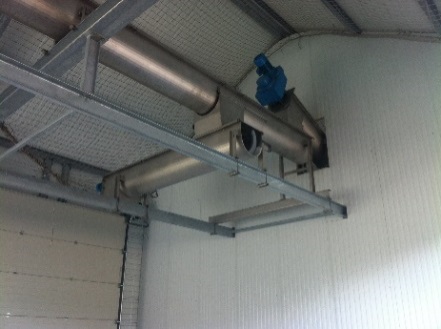 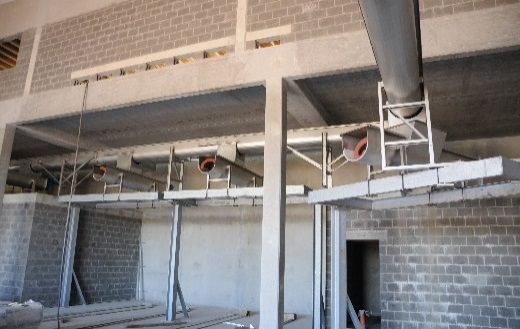 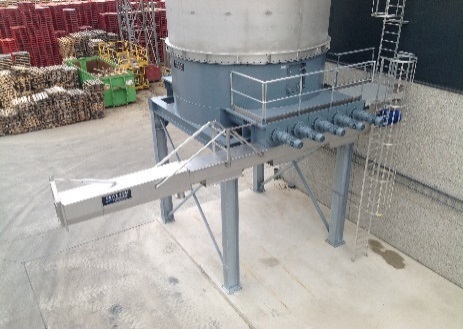 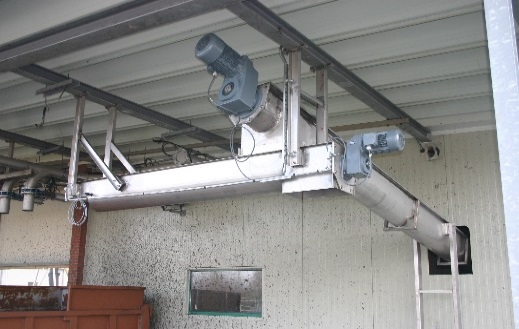 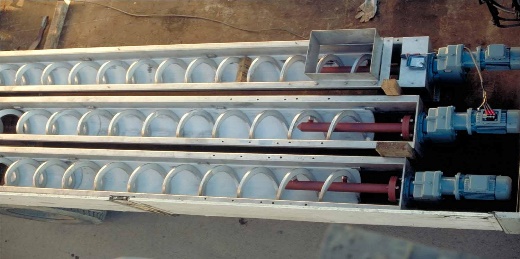 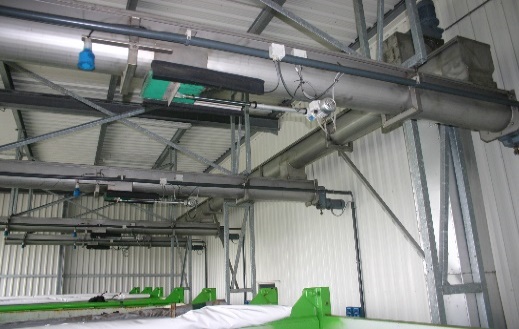 